.Dance starts on lyrics approx. 16 counts from start of musicEasy Tag: end of wall 3 facing 9 o'clockSection 1: R and L side step touches, ½ Rumba box with a touchSection 2: L and R side step touches, L step, together, ¼ turnSection 3: R & L side rock crossesSection 4: R ¼ turning Vine, ¼ L hitch, L VineTag: Toe strut jazz box (End of wall 3 Facing 9 O'clock)*Restart danceEnd of dance! Enjoy and have fun.Any questions email: Michellelinedance@gmail.comOne Day You'll Get It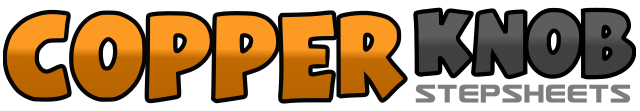 .......Count:32Wall:4Level:Beginner.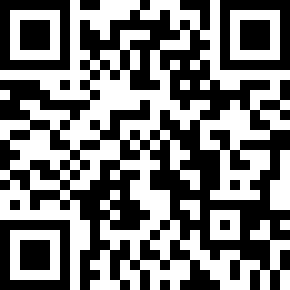 Choreographer:Michelle Wright (USA) & Amy Valladares (USA) - February 2021Michelle Wright (USA) & Amy Valladares (USA) - February 2021Michelle Wright (USA) & Amy Valladares (USA) - February 2021Michelle Wright (USA) & Amy Valladares (USA) - February 2021Michelle Wright (USA) & Amy Valladares (USA) - February 2021.Music:One Day You'll Get It - High ValleyOne Day You'll Get It - High ValleyOne Day You'll Get It - High ValleyOne Day You'll Get It - High ValleyOne Day You'll Get It - High Valley........1,2Step R to R side, Touch L next to R3,4Step L to L side, Touch R next to L5,6,7,8Step R to R side, Step L next to R, Step R forward, Touch L next to R1,2Step L to L side, Touch R next to L3,4Step R to R side, Touch L next to R5,6,7,8Step L to L side, Step R next to L, ¼ turn L stepping forward L, Hold (9 o'clock)1,2,3,4Rock R to R side, Recover on L, Cross R over L, Hold5,6,7,8Rock L to L side, Recover on R, Cross L over R, Hold1,2,3,4Step R to R side, Cross L behind R, ¼ turn R stepping forward R, ¼ R hitching L knee (3 o'clock)5,6,7,8Step L to L side, Cross R behind L, Step L to L side, Touch R next to L1,2Cross R toe over L, Drop R heel3,4Step L toe back, Drop L heel5,6Step R toe to R side, Drop R heel7,8Cross L toe over R, Drop L heel